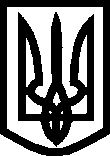 УКРАЇНАВИКОНАВЧИЙ  КОМІТЕТМЕЛІТОПОЛЬСЬКОЇ  МІСЬКОЇ  РАДИЗапорізької областіР І Ш Е Н Н Я14.02.2019									№ 33/3Про передачу проектно-кошторисної документації на проведення капітального ремонту доріг, пішохідних зон, тротуарів та внутрішньоквартальних проїзних доріг	Керуючись ст. 31 Закону України «Про місцеве самоврядування в Україні» виконавчий комітет Мелітопольської міської ради Запорізької областіВИРІШИВ:Управлінню житлово-комунального господарства Мелітопольської міської ради Запорізької області здійснити передачу проектно-кошторисної документації до відділу капітального будівництва Мелітопольської міської ради Запорізької області, для подальшого виконання капітального ремонту за наступними об’єктами:«Капітальний ремонт пішохідної зони  по вул. Героїв  України  (від      вул. Робочої до вул. Фролова) в м. Мелітополі»;«Капітальний ремонт пішохідної зони по вул. Ярослава Мудрого (від    вул. Петра Дорошенка до вул. Воїнів-інтернаціоналістів) в м. Мелітополі»;«Капітальний ремонт тротуару по вул. Інтеркультурній (від 1-го провулка Лютневого до вул. Будівельної) в м. Мелітополі»;«Капітальний ремонт дорожнього покриття вул. Костенка (від               вул. Олександра Невського до вул. Михайло Грушевського) в м. Мелітополі»;«Капітальний ремонт дорожнього покриття вул. Олеся Гончара (від       вул. Гоголя до просп. 50-річчя Перемоги, 36/9) в м. Мелітополі»;«Капітальний ремонт внутрішньоквартальної проїзної дороги за  адресою             вул. Героїв України, 36 в м. Мелітополі».Контроль за виконанням цього рішення покласти на заступника міського голови з питань діяльності виконавчих органів ради Федорова І.В.о. Мелітопольського міського голови, перший заступник міського голови з питань діяльності виконавчих органів ради 				   І. РУДАКОВА